Søke dispensasjon fra forskrift om forbud mot å slippe okser i utmark i Midtre Gauldal kommune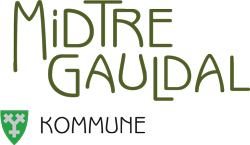 Dette skjemaet skal anvendes ved søknad om dispensasjon fra å slippe okser under 6 måneder på utmark i sambeiteområder. Midtre Gauldal kommune har en egen forskrift som gir et absolutt forbud mot å slippe okser under 6 måneder i sambeiteområder. Formålet er å hindre tyvparring på utmarksbeite, noe som kan være svært uheldig for buskaper som går i samme område. Enkelte raser er svært tidlig kjønnsmodne, og tyvparing kan føre til dyretragedie og økonomiske tap.
29. mars 2023 ble det vedtatt av Landbruks- og matdepartementet å endre forskriften slik at det i særlige tilfeller kan gjøres unntak fra forskriften. I den sammenheng er dette skjemaet utarbeidet.Skjemaet leveres digitalt på eller i papirform til landbrukskontoret i Midtre Gauldal kommune, som også behandler søknaden om dispensasjon. Utvalget for næring, plan og forvaltning er klageinstans.  
Vi poengterer at utøvelse av beitebruk er brukernes ansvar. Jeg ønsker å slippe okser under 6 måneder i utmark 	              JA            	NEI
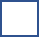 Hvor skal dyra slippes, Gbnr _______________ Vil det foregå sambeiting med andre besetninger i utmark? 	JA    	NEI    Jeg ønsker å gjøre tiltak for å hindre tyvparring?	              JA		 NEI   
  Hvis ja, hvilke? Kastrering, sterilisering, gjeting, gjerding/nofence
 Annet:Hvis nei:Jeg har avtale med eiere av andre besetninger i dette området at jeg kan slippe hanndyr i sambeiteområde? Legg ved kart over området JA			NEI	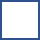 Eventuell kommentar:Signatur for andre parterEgen signatur_______________________________________Navn:Gbnr: Telefonnummer: Tilhører du et beitelag? Hvilket?